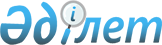 Об утверждении Правил выдачи удостоверений личности военнослужащим офицерского состава Вооруженных Сил Республики КазахстанПриказ Министра обороны Республики Казахстан от 13 ноября 2023 года № 1152
      В соответствии с пунктом 5 статьи 5 Закона Республики Казахстан "О воинской службе и статусе военнослужащих", ПРИКАЗЫВАЮ:
      1. Утвердить прилагаемые Правила выдачи удостоверений личности военнослужащим офицерского состава Вооруженных Сил Республики Казахстан.
      2. Департаменту кадров Министерства обороны Республики Казахстан в установленном законодательством Республики Казахстан порядке обеспечить:
      1) направление настоящего приказа в Республиканское государственное предприятие на праве хозяйственного ведения "Институт законодательства и правовой информации Республики Казахстан" Министерства юстиции Республики Казахстан в электронном виде в течение пяти рабочих дней со дня его подписания на казахском и русском языках в соответствии с требованиями пункта 10 Правил ведения Государственного реестра нормативных правовых актов Республики Казахстан, Эталонного контрольного банка нормативных правовых актов Республики Казахстан, утвержденных приказом Министра юстиции Республики Казахстан от 11 июля 2023 года № 472 (зарегистрирован в Реестре государственной регистрации нормативных правовых актов под № 33059);
      2) размещение настоящего приказа на интернет-ресурсе Министерства обороны Республики Казахстан после его первого официального опубликования;
      3) направление сведений в Юридический департамент Министерства обороны Республики Казахстан об исполнении подпунктов 1) и 2) настоящего пункта в течение десяти календарных дней со дня первого официального опубликования настоящего приказа.
      3. Контроль за исполнением настоящего приказа возложить на начальника Департамента кадров Министерства обороны Республики Казахстан.
      4. Настоящий приказ довести до заинтересованных должностных лиц и структурных подразделений.
      5. Настоящий приказ вводится в действие по истечении десяти календарных дней после дня его первого официального опубликования. Правила выдачи удостоверений личности военнослужащим офицерского состава Вооруженных Сил Республики Казахстан Глава 1. Общие положения
      1. Настоящие Правила выдачи удостоверений личности военнослужащим офицерского состава Вооруженных Сил Республики Казахстан (далее – Правила) определяют порядок выдачи удостоверений личности военнослужащих офицерского состава Вооруженных Сил Республики Казахстан (далее – ВС РК).
      2. Удостоверение личности военнослужащего офицерского состава (далее – Удостоверение) является официальным документом, удостоверяющим статус и принадлежность военнослужащего офицерского состава к ВС РК. Военнослужащие при исполнении обязанностей воинской службы носят удостоверение при себе и обеспечивают его сохранность.
      3. Удостоверение соответствует форме, согласно приложению 1 к настоящим Правилам.
      4. Использование удостоверения с просроченным сроком действия и (или) помарками и (или) подчистками не допускается.
      5. Не допускается передача удостоверения другим лицам, использование не по назначению, в неслужебное время, в корыстных целях, для решения личных и социально-бытовых вопросов. Глава 2. Порядок выдачи удостоверения
      6. Удостоверение выдается военнослужащим офицерского состава за подписью лиц, согласно приложению 2 к настоящим Правилам.
      7. Срок действия удостоверений военнослужащих старшего и младшего офицерского составов составляет семь лет, военнослужащих высшего офицерского состава пять лет.
      8. Выдача, учет, хранение бланков удостоверений, контроль порядка выдачи, проверка наличия удостоверения осуществляется кадровым органом (в случае его отсутствия – должностным лицом, на которое возложено ведение кадровой работы).
      9. Выдача бланков удостоверения отражается в Журнале учета выдачи и сдачи удостоверений личности военнослужащих офицерского состава ВС РК по форме, согласно приложению 3 к настоящим Правилам.
      10. Удостоверения выдаются при присвоении первого воинского звания офицерского состава "лейтенант", очередного воинского звания офицерского состава, поступлении на воинскую службу по контракту на должности офицерского состава, призыве на воинскую службу на должности офицерского состава, присвоении высшего воинского звания офицерского состава, изменении фамилии, имени, отчества (при его наличии), национальности или даты рождения, перед увольнением в запас или отставку (только для высшего офицерского состава), по истечению срока действия, при утере, порче.
      11. При выдаче нового удостоверения, предыдущее удостоверение изымается для уничтожения.
      12. Военнослужащие офицерского состава, уволенные с воинской службы, а также переведенные в другие государственные органы в течении 7 рабочих дней сдают удостоверение в кадровый орган воинской части (учреждения). Удостоверения уволенных и переведенных в другие государственные органы военнослужащих офицерского состава уничтожаются с составлением акта в течении 5 рабочих дней.
      13. В удостоверениях военнослужащих высшего офицерского состава увольняемых в запас или отставку, указывается "состоит в запасе Вооруженных Сил Республики Казахстан" или "находится в отставке".
      14. В случае утраты удостоверения или привидения его в непригодность, военнослужащий не позднее одного рабочего дня, следующего за днем, когда ему стало об этом известно, докладывает письменным рапортом на имя командира воинской части (учреждения).
      15. Военнослужащий, утративший удостоверение, в течение десяти рабочих дней принимает меры к публикации в периодических печатных средствах массовой информации объявления об утрате.
      16. По каждому факту утраты, порчи, передачи и использования удостоверения в личных целях, проводится служебное расследование.
      17. Новое удостоверение взамен утраченного или испорченного, выдается не позднее 3 рабочих дней со дня окончания служебного расследования. Глава 3. Порядок учета, хранения и снабжения бланками удостоверений
      18. Обеспечение бланками удостоверений кадровых органов, осуществляющих выдачу удостоверений в подчиненные воинские части (учреждения), производится Департаментом кадров Министерства обороны Республики Казахстан (далее – Департамент кадров) по заявкам на потребное количество.
      19. Выдача и учет удостоверений военнослужащим высшего офицерского состава осуществляется в Департаменте кадров.
      20. Вместе с заявкой на бланки удостоверений прилагается отчет об израсходовании бланков, с указанием в отчетах кому выдано, серий, номеров выданных удостоверений и оснований согласно пункту 10 настоящих Правил за отчетный период. Учет бланков ведется в Журнале учета движения бланков удостоверений личности военнослужащих офицерского состава ВС РК по форме, согласно приложению 4 к настоящим Правилам.
      21. Уничтожение бланков удостоверений производится комиссионно с составлением акта согласно приложению 5 к настоящим Правилам. Копии актов уничтожения направляются в кадровый орган, осуществляющий обеспечение бланками удостоверений ежеквартально.
      22. Бланки удостоверений хранятся в металлическом сейфе кадрового органа.
      23. Заполнение бланков удостоверений и их ламинирование производится в кадровом органе, осуществляющем выдачу удостоверений, на основании личного дела (учетно-послужной карты) военнослужащего.
      24. Все данные заносятся в удостоверение с применением компьютерной техники, а подписи должностных лиц, производятся чернилами или шариковой ручкой черного или фиолетового цвета.
      25. Цветные фотокарточки (бюст, анфас) наклеиваемые на бланк удостоверения изготавливаются размером 3х4 сантиметров. Фотографирование производится в повседневной военной форме одежды (китель) без головного убора, на белом фоне, с нагрудными знаками об окончании учебного заведения и классности, планками орденов и медалей. Форма удостоверений личности военнослужащих офицерского состава 
Вооруженных Сил Республики Казахстан
      1. Удостоверение личности военнослужащих высшего офицерского состава
      Удостоверение личности военнослужащего высшего офицерского состава Вооруженных Сил Республики Казахстан (далее – удостоверение) изготавливается типографским способом с использованием высокопроизводительной компьютерной техники, специализированных компьютерных программ, фотонаборного оборудования высокого разрешения (свыше 3000 точек на дюйм, толщина линий 0,03 – 0,1 миллиметров) и печатается на высококачественной офсетной технике.
      Удостоверение состоит из двух половин – левой и правой, которые заполняются на государственном и русском языках. Размеры каждой половины: длина – 90 миллиметров, ширина – 65 миллиметров.
      В верхней части левой половины расположена надпись "ҚАЗАҚСТАН РЕСПУБЛИКАСЫНЫҢ ҚОРҒАНЫС МИНИСТРЛІГІ", под которой находится полоса, пропечатанная микрошрифтом красного цвета "ҚАЗАҚСТАН РЕСПУБЛИКАСЫ".
      В левой части – место для фотографии размером 3х4 сантиметров.
      По левому краю левой половины удостоверения нанесен орнамент "ҚОШҚАР МҮЙІЗ" золотистого цвета.
      В правой части левой половины находится изображение символа Вооруженных Сил Республики Казахстан, заключенного в круг, по окружности которого расположена надпись "ҚАЗАҚСТАН РЕСПУБЛИКАСЫНЫҢ ҚАРУЛЫ КҮШТЕРІ. ВООРУЖЕННЫЕ СИЛЫ РЕСПУБЛИКИ КАЗАХСТАН". Над ним расположены серия и номер удостоверения, а также надпись "ЖЕКЕ КУӘЛІК", нанесенные красным цветом. 
      В правой нижней части левой половины располагается подпись Министра обороны Республики Казахстан, заверяемая печатью.
      В верхней части правой половины расположена надпись "МИНИСТЕРСТВО ОБОРОНЫ РЕСПУБЛИКИ КАЗАХСТАН", под которой находится полоса, пропечатанная микрошрифтом красного цвета "ҚАЗАҚСТАН РЕСПУБЛИКАСЫ".
      В левой части правой половины расположена рамка с изображением Государственного герба Республики Казахстан с надписью "QAZAQSTAN" и орнаментом "ҚОШҚАР МҮЙІЗ" синего цвета. Ниже рамки располагаются отметки о дате выдачи и сроке действия удостоверения. В правой части левой половины находится изображение символа Вооруженных Сил Республики Казахстан, заключенного в круг, по окружности которого расположена надпись "ҚАЗАҚСТАН РЕСПУБЛИКАСЫНЫҢ ҚАРУЛЫ КҮШТЕРІ. ВООРУЖЕННЫЕ СИЛЫ РЕСПУБЛИКИ КАЗАХСТАН". Над ним расположены серия и номер удостоверения, а также надпись "УДОСТОВЕРЕНИЕ ЛИЧНОСТИ", нанесенные красным цветом. Удостоверение имеет четырехзначную нумерацию и серию QM. При этом серия наносится красным цветом, а номер – черным.
      По правому краю правой половины удостоверения нанесен орнамент "ҚОШҚАР МҮЙІЗ" золотистого цвета.
      Левая половина удостоверения состоит из сложнопостроенной тангирной сетки в виде лучей, расходящихся от круга с символом Вооруженных Сил Республики Казахстан. Основная тангирная сетка светло-голубого цвета.
      Правая половина удостоверения состоит из сложнопостроенной тангирной сетки образующей звезды.
      В удостоверение записываются на государственном и русском языках следующие сведения:
      воинское звание;
      фамилия, имя и отчество;
      дата выдачи-срок действия.
      В нижней части левой половины удостоверения для действующих военнослужащих высшего офицерского состава наносится надпись "Қаруды алып жүруге құқығы бар".
      Левая половина удостоверения заполняется на государственном языке, правая – на русском языке. Заполнение производится с помощью компьютерной техники.
      После заполнения удостоверение покрывается ламинационной пленкой и наклеивается в обложку синего цвета. На лицевой части обложки изображен Государственный Герб Республики Казахстан и надпись "ЖЕКЕ КУӘЛІК. УДОСТОВЕРЕНИЕ ЛИЧНОСТИ", выполненные методом горячего тиснения золотистой краской.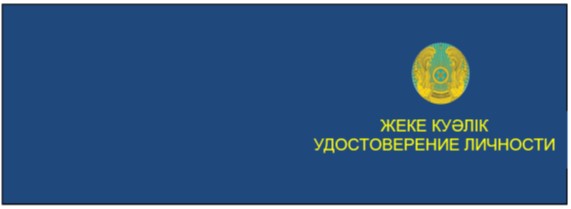 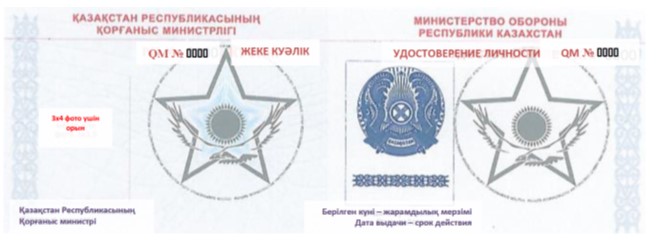 
      2. Удостоверение личности военнослужащих старшего и младшего офицерского составов
      Удостоверение личности военнослужащего старшего и младшего офицерского составов Вооруженных Сил Республики Казахстан (далее – удостоверение) изготавливается типографским способом с использованием высокопроизводительной компьютерной техники, специализированных компьютерных программ, фотонаборного оборудования высокого разрешения (свыше 3000 точек на дюйм, толщина линий 0,03 – 0,1 миллиметров) и печатается на высококачественной офсетной технике.
      Удостоверение состоит из двух половин – лицевой и оборотной, которые заполняются на государственном языке. Размеры каждой половины: длина – 100 миллиметров, ширина – 70 миллиметров.
      Лицевая часть удостоверения состоит из сложноустроенных тангирных сеток двух цветов, из которых основная – светло-голубая, другая – серебристый металлик. В ее центральной части изображен символ Вооруженных Сил Республики Казахстан.
      Размеры между противоположными вершинами звезды символа Вооруженных Сил Республики Казахстан 38 миллиметров, центр символа расположен на расстоянии 30 миллиметров от правого и 35 миллиметров от нижнего краев удостоверения. Поверх символа Вооруженных Сил Республики Казахстан надпись красным цветом "ҚАЗАҚСТАН РЕСПУБЛИКАСЫ ҚАРУЛЫ КҮШТЕРІНІҢ ӘСКЕРИ ҚЫЗМЕТІ ЕСЕБІНДЕ ТҰРАДЫ".
      По левому краю лицевой части удостоверения нанесен орнамент "ҚОШҚАР МҮЙІЗ" золотистого цвета. Рядом с орнаментом место для фотографии размером 3х4 сантиметров. На расстоянии 5 миллиметров от верхнего края и 15 миллиметров от левого края удостоверения слова "ЖЕКЕ КУӘЛІК" нанесенные красным цветом, отдельные от слов нанесенных синим цветом "УДОСТОВЕРЕНИЕ ЛИЧНОСТИ".
      Удостоверение имеет шестизначную нумерацию и серию БА. Нумерация печатается высоким шрифтом на офсетной машине. При этом серия наносится синим цветом, а номер красным цветом.
      Также имеются следующие графы:
      1. Тегі, аты, әкесінің аты
      2. Әскери атағы
      3. Жеке нөмірі
      В нижней части левой половины указывается должность, воинское звание, фамилия и инициалы, должностного лица подписавшего удостоверение. Подпись заверяется печатью.
      Оборотная часть удостоверения состоит из сложнопостроенной тангирной сетки образующей звезды. В центре – изображение герба Республики Казахстан (сложного расстрирования) цвета основной тангирной сетки. По правому краю удостоверения нанесен орнамент "ҚОШҚАР МҮЙІЗ" золотистого цвета. На расстоянии 5 миллиметров от верхнего края удостоверения надпись красного цвета на государственном языке "ҚАЗАҚСТАН РЕСПУБЛИКАСЫНЫҢ ҚАРУЛЫ КҮШТЕРІ". 
      Также имеются следующие графы:
      4. Туған жылы, күні, айы 
      5. Туған жері
      6. Ұлты
      7. Берілген күні-жарамдылық мерзімі
      По центру оборотной стороны удостоверения под гербом в рамке красного цвета нанесена надпись "Қаруды алып жүруге құқығы бар".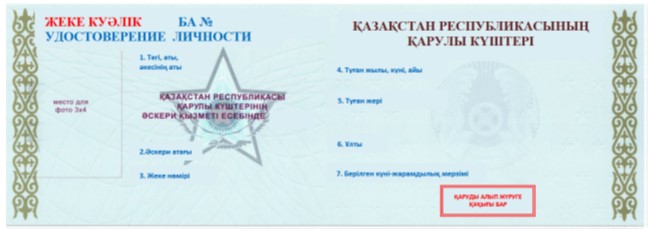  Перечень должностных лиц, имеющих право подписывать удостоверения личности военнослужащих офицерского состава Вооруженных Сил Республики Казахстан
      форма ЖУРНАЛ
учета выдачи и сдачи удостоверений личности военнослужащих офицерского состава ВС РК
      форма ЖУРНАЛ
учета движения бланков удостоверений личности военнослужащих офицерского состава ВС РК
      Приход
      Расход
      форма АКТ
уничтожения удостоверений личности военнослужащих офицерского состава ВС РК
      "___" _____________ 20__ г.  г. Астана
      Комиссия в составе ____________________________________________________________  (воинские звания, фамилии и инициалы _____________________________________________________________________________  председателя и членов комиссии)
      произвела отбор удостоверений личности офицеров для уничтожения, как не представляющих научной, исторической ценности и практической надобности:
      Всего подлежит уничтожению __________________ наименований.                                                                        (прописью) 
      Записи акта с учетными данными сверены.
      Председатель комиссии ____________________________________________________                                                        (воинское звание, подпись, фамилия и инициалы)
      Члены комиссии _________________________________________________________________________________________________________________________________________                                   (воинские звания, подписи, фамилия и инициалы)
      Перечисленные удостоверения личности офицеров после получения разрешения на уничтожение сверили с записями в журналах учета и полностью уничтожили путем_______________________________________________________________________________                                    (указать способ уничтожения)
      Председатель комиссии ____________________________________________________                                                         (воинское звание, подпись, фамилия и инициалы)
      Члены комиссии __________________________________________________________                                         (воинские звания, подписи, фамилия и инициалы) 
      Уничтоженные удостоверения личности офицеров в журналах учета списаны.
					© 2012. РГП на ПХВ «Институт законодательства и правовой информации Республики Казахстан» Министерства юстиции Республики Казахстан
				
      Министр обороны Республики Казахстангенерал-полковник 

Р. Жаксылыков
Утверждены
приказом Министра обороны 
Республики Казахстан
 от 13 ноября 2023 года № 1152Приложение 1 к Правилам
выдачи удостоверений личности
военнослужащим офицерского
состава Вооруженных Сил
Республики КазахстанПриложение 2 к Правилам
выдачи удостоверений личности
военнослужащим офицерского
состава Вооруженных Сил
Республики Казахстан
№ п. п.
Кому выдаются или заменяются удостоверения
Кто подписывает удостоверение
Кто выдает и ведет учет удостоверений 
1
военнослужащие офицерского состава структурных подразделений Центрального аппарата Министерства обороны Республики Казахстан и Генерального штаба ВС РК, местных органов военного управления, откомандированные в другие государственные органы с оставлением в списках личного состава ВС РК, частей центрального подчинения
начальник или заместитель начальника Департамента кадров
Департамент кадров 
2
заместители главнокомандующих видами ВС РК, командующие региональными командованиями и родами войск
главнокомандующий видом ВС РК
кадровый орган вида ВС РК
3
военнослужащие офицерского состава главных управлений и управлений ВС РК
начальник кадрового органа главного управления и управления
кадровый орган главного управления и управления
4
военнослужащие офицерского состава видов, региональных командований, родов войск
начальник кадрового органа вида, регионального командования, рода войск
кадровый орган вида, регионального командования, рода войск
5
постоянный и переменный состав высших военных учебных заведений Министерства обороны, офицеры-выпускники военно-учебных заведений, получившие первое воинское звание офицерского состава
начальник кадрового органа высшего военного учебного заведения 
кадровый орган высшего военного учебного заведения 
6
военнослужащие высшего офицерского состава
Министр обороны 
Республики Казахстан
Департамент кадровПриложение 3 к Правилам
выдачи удостоверений личности
военнослужащим офицерского
состава Вооруженных Сил
Республики Казахстан
№ п/п
Дата выдачи- срок действия
Кому выдано, воинское звание, Ф.И.О. (при его наличии)
Место службы военнослужащего
Серия и номер удостоверения личности
Куда направлено, № и дата документа или роспись о получении
Отметка об уничтожении (номер и дата акта)
Примечание
1
2
3
4
5
6
7
8Приложение 4 к Правилам
выдачи удостоверений личности
военнослужащим офицерского
состава Вооруженных Сил
Республики Казахстан
№ п/п
Дата операции
Откуда получены бланки удостоверений и сведения по документу (основанию)
Серия и диапазон полученных бланков удостоверений
Количество полученных бланков удостоверений
Общий остаток бланков удостоверений
Примечание
1
2
3
4
5
6
8
№ п/п
Дата операции
Куда выданы бланки удостоверений и сведения по документу (основанию)
Серия и диапазон выданных бланков удостоверений
Количество выданных 
Бланков удостоверений
Общий остаток
Бланков удостоверений
Примечание
1
2
3
4
5
7
8Приложение 5 к Правилам
выдачи удостоверений личности
военнослужащим офицерского
состава Вооруженных Сил
Республики КазахстанРазрешаю уничтожит
____________________________
(командир (начальник)
воинской части (учерждения)
____________________________
(воинское звание,
фамилия и инициалы)
"____" _______________ 20__ г.
№ п/п
Серия удостоверения личности 
Номер удостоверения личности 
Воинское звание, фамилия и инициалы военнослужащего
Основание к уничтожению
1
2
3
4
5